TUDOR FOX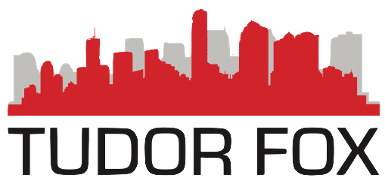 Security House, Hayes Lane, Stourbridge, DY9 8QXCompany No: 8074836Vat No: 292 1852 89         ____________________________________________________________________________________________WARRANT OF CONTROL    ____________________________________________________________________________________________We hereby authorize you to enforce under Schedule 12 of the Tribunals Courts and Enforcement Act 2007Serve a Notice of Enforcement on the Tenant where appropriate;Take control of the goods in tenure and occupation of;And to proceed therein for the recovery of the said Rents and Costs of Enforcement by Taking Control of Goods as the  law                  dictates; and for doing so, this shall be your sufficient Warrant, Authority and Indemnification against all Actions at law, as well as against all costs, charges and expenses which you may incur or be liable to pay by reason of you executing this Warrant, and hereby undertake not to hold you accountable for any goods forcibly or clandestinely removed.  Further, where you are acting as agent, this agreement is also our guarantee to fully indemnify and pay all fees and additional liabilities that are due from the principle under this agreement whether demanded or not.Tudor Fox is a trading name of Chordata Solutions LimitedRegistered in England & Wales